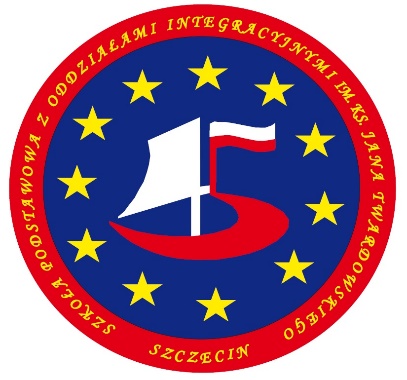 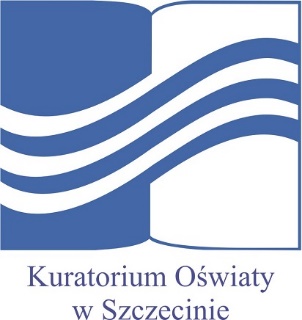 Szkoła Podstawowa nr 45 z Oddziałami Integracyjnymi im. ks. Jana Twardowskiego 
w SzczecinieZaprasza wszystkie szkoły podstawowe do udziałuwIII Edycji Międzyszkolnego Konkursu z języka angielskiego FUN&KNOWLEDGE,który odbędzie się 19 marca 2024 r. (wtorek) o godz. 10:30w siedzibie szkoły przy ul. Tadeusza Zawadzkiego 75Konkurs jest przeznaczony dla uczniów klas 2 i 3 publicznych i niepublicznych szkół podstawowych z województwa Zachodniopomorskiego. Każda szkoła wystawia 3-osobową drużynę składającą się z uczniów klas drugich i trzecich tj. 2 uczniów z klasy trzeciej i jeden uczeń z klasy drugiej.Celem konkursu jest rozwijanie talentów oraz umiejętności językowych, zachęcanie do pozytywnej rywalizacji oraz umożliwienie uczniom sprawdzenia własnej wiedzy.Formularz zgłoszenia do konkursu (załącznik nr 1) należy wypełnić i przesłać na adres: Szkoła Podstawowa nr 45 z Oddziałami Integracyjnymi im. ks. Jana Twardowskiego, ul. Tadeusza Zawadzkiego 75 71-246 Szczecin, wysłać mailem lub faxem najpóźniej do dnia 15 marca 
2024 r.Konkurs objęty jest Honorowym Patronatem Zachodniopomorskiego Kuratora Oświaty.Wszyscy uczestnicy otrzymają dyplomy, a finaliści (trzy pierwsze miejsca) dodatkowo atrakcyjne nagrody rzeczowe. Gorąco zachęcamy do aktywnego udziału w konkursie Organizatorzy